Na temelju članka 30. Statuta Općine Vladislavci („Službeni glasnik“ Općine Vladislavci broj 3/13, 3/17, 2/18, 4/20, 5/20 – pročišćeni tekst, 8/20, 2/21 i 3/21 – pročišćeni tekst), Općinsko vijeće Općine Vladislavci na svojoj 7. sjednici održanoj dana 13. rujna 2021. donijelo jeZAKLJUČAKO PRIHVAĆANJU POLUGODIŠNJEG IZVJEŠĆA O RADU OPĆINSKOG NAČELNIKA ZA RAZDOBLJE SIJEČANJ – LIPANJ 2021.I.Prihvaća se polugodišnje Izvješće o radu Općinskog načelnika za razdoblje siječanj – lipanj 2021.Izvješće iz stavka 1. ove točke prilog je ovom Zaključku.II.	Ovaj Zaključak stupa na snagu danom donošenja i bit će objavljen u „Službenom glasniku“ Općine VladislavciKLASA: 022-01/21-02/01          URBROJ: 2158/07-01-21-02Vladislavci, 13. rujna 2021. Predsjednik Općinskog vijećaKrunoslav Morović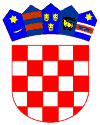           REPUBLIKA HRVATSKA                                                        OSJEČKO-BARANJSKA ŽUPANIJA                                                                        KLASA: 022-01/21-02/01            URBROJ: 2158/07-01-21-01Vladislavci, 1. rujna 2021.	Temeljem članka 35. b Zakona o lokalnoj i područnoj (regionalnoj) samoupravi  («Narodne novine» br. 33/01., 60/01., 129/05., 109/07., 125/08.,36/09., 150/11., 144/12., 19/13., 137/15., 123/17., 98/19 i 144/20) te članka 36. Statuta Općine Vladislavci («Službeni glasnik» br. 3/13., 3/17., 2/18., 4/20., 5/20 – pročišćeni tekst, 8/20., 2/21 i 3/21 – pročišćeni tekst ) Općinski načelnik podnosiPOLUGODIŠNJE IZVJEŠĆE O RADU OPĆINSKOG NAČELNIKA ZA RAZDOBLJE SIJEČANJ– LIPANJ 2021. GODINEPodnosim izvješće o svom radu za razdoblje siječanj – lipanj 2021. godine.Stanje žiro-računa na dan 30.6.2021. iznosilo je 1.800.560,00 kn, a stanje blagajne iznosilo je 310,55 kn.U razdoblju od 1. 1. do 30.6.20201  Općina Vladislavci je ostvarila ukupne prihode u iznosu od 4.756.754,27 kn, a realizacija tekućih rashoda i rashoda za nabavu nefinancijske imovine iznosi 5.369.766,54 kn.PRIHODI KOJI SU OSTVARENI U RAZDOBLJU OD 1.1.2021. do 30.6.2021. su:PRIHODI OD POREZA  u iznosu od 644.621,21 kn  PRIHODI OD POMOĆI IZ INOZEMSTVA I OD SUBJEKATA UNUTAR OPĆEG PRORAČUNA u iznosu od 3.352.971,15 kn.PRIHODI OD IMOVINE (kamate na depozite po viđenju, prihodi od naknada za koncesiju, prihodi od zakupa poljoprivrednog zemljišta, prihodi od zakupa poslovnih objekata, naknada za pravo služnosti, zakup javne površine, najam domova, najam stanova i naknade za zadržavanje nezakonito izgrađenih zgrada u prostoru) u iznosu od 339.899,07 kn.PRIHODI OD UPRAVNIH I ADMINISTRATIVNIH PRISTOJBI, PRISTOJBI PO POSEBNIM PROPISIMA I NAKNADA (izgradnja nadgrobnih spomenika, grobna naknada, prihodi od prodaje državnih biljega, vodni doprinos, komunalna naknada i komunalni doprinos) u iznosu od 308.681,27 kn.PRIHODI OD PRODAJE PROIZVODA I ROBE TE PRUŽENIH USLUGA I PRIHODI OD DONACIJA u iznosu od 11.150,10 kn.PRIHODI OD PRODAJE NEFINANCIJSKE IMOVINE (prihodi od prodaje Državnog poljoprivrednog zemljišta na području Općine Vladislavci, prihodi od prodaje oranice u vlasništvu Općine Vladislavci u iznosu od 99.431,47 knRASHODI KOJI SU OSTVARENI U RAZDOBLJU OD 1.1.2021. do 30.6.2021. su:RASHODI ZA ZAPOSLENE (odnose se na rashode za plaće zaposlenih i osoba zaposlenih putem Programa Javnih radova, Programa, Programa „Zaželi bolji život u Općini Vladislavci“, Program „Snaga žena“  - skrbim za druge, brinem za sebe Faza II i Programa „Zajedno u zajednici u Općini Vladislavci“) u iznosu od 1.413.006,62 kn.MATERIJALNI RASHODI (odnose se na rashode za službena putovanja, naknade za prijevoz, rashodi za stručno usavršavanje zaposlenika, uredski materijal, energija, materijal i dijelovi za tekuće i investicijsko održavanje, sitan inventar, službena, radna i zaštitna odjeća i obuća, rashodi za usluge telefona, pošte i prijevoza, usluge tekućeg i investicijskog održavanja, usluge promidžbe i informiranja, komunalne usluge, zakupnine i najamnine, intelektualne i osobne usluge, naknade za stručno osposobljavanje, premije osiguranja, reprezentacija, pristojbe i naknade i ostale nespomenute rashode poslovanja) u iznosu od 993.296,62 kn.FINANCIJSKI RASHODI (odnose se na rashode za primljene kredite i zajmove, na bankarske usluge i usluge platnog prometa, zatezne kamate i ostale nespomenute financijske rashode)  u iznosu od 16.936,71 kn.POMOĆI DANE U INOZEMSTVO I UNUTAR OPĆEG PRORAČUNA – ovi rashodi ostvareni su u iznosu od 7.392,98 kn, a odnose se na decentralizirana sredstva za vatrogasce.NAKNADE GRAĐANIMA I KUĆANSTVIMA NA TEMELJU OSIGURANJA I DRUGE NAKNADE ( odnose se na naknade građanima i kućanstvima u novcu i naravi, troškovi za korisnike socijalne skrbi, stipendije, troškovi prijevoza učenika i studenata, troškovi prehrane učenika) u iznosu od 411.089,20 kn.OSTALI RASHODI ( odnose se na tekuće donacije Udrugama, KUD-ovima i Športskim društvima i na izvanredne rashode) u iznosu od 427.219,23 kn.RASHODI ZA NABAVU NEFINANCIJSKE IMOVINE ostvareni su u iznosu od 2.100.825,18 kn, a odnose se na rashode za kupovinu pristupnog puta do Kuće oproštaja u Vladislavcima, rekonstrukciju nogostupa u Dopsinu, izgradnju parkinga i manipulativnih površina na groblju u Dopsinu, izgradnju i opremanje dječjeg igrališta u Vladislavcima, izgradnju trga ispred općinske uprave i nabavu kmbi vozila za potrebe Projekta ”Zajedno u zajednici u Općini Vladislavci”.Općina Vladislavci je u razdoblju od 1.1.2021. do 30.6.2021. g. ostvarilaPreneseni višak prihoda iz 2020.g. iznosio je 1.923.254,23 kn. Preneseni višak prihoda se razlikuje od godišnjeg izvještaja za 2020. g. zbog povrata poreza na promet nekretnina i zbog povrata grobne naknade i naknade za grobno mjesto u iznosu od 96.687,31 kn i iznosi 1.826.566,92 kn. (Naime, po nalogu nadležne Porezne uprave sa računa proračuna općine izvršen je povrat porezna na promet nekretnina, također je izvršen povrat plaćene naknade za dodjelu grobnog mjesta i godišnje grobne naknade za prethodne godine). Od tekućih poslova u  prvoj  polovici 2021. godine istaknuo bih:Nastavili smo suradnju sa LAG-om Vuka-Dunav te uz financijsku potporu izgradili dječje igralište i fitness na otvorenom u prostoru Osnovne škole Mate LovrakaZagrebački Institut za javne financije objavio je rezultate analize proračunske transparentnosti lokalnih jedinica mjerene brojem ključnih proračunskih dokumenata objavljenih na njihovim službenim mrežnim stranicama. Odnosno, koliko su dokumenti koji pokazuju prikupljanje i, još važnije, trošenje javnog novca, dostupni onima koji te proračune pune. Općina Vladislavci je dobila ocjenu odličan i tako su potvrđene već ranije stečene visoke ocjene. Općina Vladislavci među manjim brojem Općina u Hrvatskoj koje su dobile ovakvo priznanje za transparentan rad.Aktivno radimo na pripremanju projektne dokumentacije za EU natječaje Mjera ruralnog razvoja 7.2. i 7.4.Završili smo fazu projekta rekonstrukcije pješačkih staza u Dopsinu financiranih sredstvima Ministarstva regionalnog razvoja i fondova EUZavršili smo izgradnju kuće oproštaja u Dopsinu koju smo opremili i započeli uređenje okoliša, pristupnih i manipulativnih površina. Izdana je uporabna dozvola za kuću oproštaja.Izradili smo projektnu dokumentaciju za izgradnju nove LED rasvjete na cesti između Vladislavaca i HrastinaPotpisali ugovor o financiranju izgradnje sustava odvodnje za Aglomeraciju Osijek u sklopu kojega je izgradnja odvodnje (kanalizacije) i u naseljima Općine VladislavciPotpisali ugovor sa Središnjim državnim uredom za demografiju i mlade u vrijednosti 500.000,00 kn za izgradnju i opremanje dječjeg vrtićaRekonstruirali manipulativne površine ispred društvenog doma u Vladislavcima i objekta društvene namjene (bivša kooperacija)Rekonstruirali javnu površinu i manipulativne površine ispred općinske uprave te izgradili dva dječja igrališta u VladislavcimaOpćini Vladislavci je odobren projekt ColneTworking zajednice Općine Vladislavci koji je započeo sa realizacijomSufinancirali Osnovnoj Školi Mate Lovraka izgradnju parkinga sa 110.000,00 knIzradili Uskrsne pisanice i postavili ih u naseljima općine te povodom Uskrsa umirovljenicima podijelili kolačeMladima sufinanciramo polaganje vozačkog ispitaSa učenicima osnovne škole proveli aktivnost sadnje drveća na zelenim površinamaPomažemo mlade obitelji sufinanciranjem vrtića djeciIzgradili novu LED rasvjetu na ulasku u VladislavcePotpisali smo ugovor i započeli vrijedan EU projekt „ZAŽELI“ faza 2 za zapošljavanje 30 ženaProveli javni poziv za sufinanciranje obiteljskih poljoprivrednih gospodarstava za kupovinu i izgradnju plastenika i staklenika kako bi se mještani odvažili samo zaposliti u poljoprivredi U svibnju i lipnju proveli tretiranje komaraca Provodili smo aktivnost zimskog održavanja cesta te aktivnost deratizacijeNastavili smo financirati troškove stomatološke ordinacije, troškove predškolske ustanove te troškove stanovanja socijalno ugroženih obitelji.U sklopu projekta Javnih radova zaposlili smo 12 osoba na 3 mjeseca koji su radili na održavanju javnih površinaFinancirali smo uklanjanje gnijezda stršljenova u naseljima OpćineSukladno programskim aktivnostima, vodi se briga o zdravlju starijih mještana. Osim programa javnih radova "Pomoć zajednici", provode se pregledi zdravlja uz pomoć Crvenog križa i uz pomoć raznih udruga za promicanje prevencije i zdravlja. Nastavili smo sa provođenjem programa sufinanciranja studenata kroz isplatu stipendija te plaćanja studentskih i učeničkih autobusnih karata.Umirovljenicima i starijim osobama od 65 godina smo isplatili Uskrsnice u iznosu od 200,00 knProvodimo program financiranja školskih obroka za sve osnovnoškolce i djecu predškolskog programa.Prevencijom zaštite od požara smo su u skladu sa zakonskim regulativama financirali rad dobrovoljnih vatrogasnih društava Vladislavci i Hrastin.Pomagali smo u opskrbi stanovništva pitkom vodomSa ciljem unaprjeđenja nogometnog športa i poboljšanjem uvjeta za bavljenje športom osim opremanja objekata i nogometnih terena Općina Vladislavci je pomogla u radu nogometnih klubovaU suradnji sa Osnovnom školom Mate Lovraka smo organizirali sportsku aktivnost „Biciklijada prijateljstva“Financirali smo rad udruga na području Općine Vladislavci sukladno financijskim sredstvima.Zbog epidemioloških mjera u svibnju smo skromno obilježili manifestacije Dana općine i Ivanjsko sijeloPoslove odvoza komunalnog otpada obavljali su ovlašteni koncesionari, s kojima je ranije sklopljen ugovor. Poslovi su obavljani redovito bez zastoja, u skladu s mogućnostima proračuna. Od značajnijih ovlasti koje su općinskom načelniku dodijeljene Zakonom o lokalnoj i područnoj (regionalnoj) samoupravi, nisam se koristio niti jednom.U navedenom vremenskom roku sam sudjelovao na 114 radnih sastanaka sa inicijativom pokretanja projekata i razvoja naselja te u sklopu toga sam u više navrata bio u direktnom kontaktu sa nadležnim institucijama kao što su ministarstva, agencije, uredi i Osječko-baranjska županija.Jedinstveni upravni odjel savjesno je i uredno obavljao poslove u svojim zakonskim okvirima. Poduzimane su mjere za redovitu naplatu prihoda. Upravitelj Komunalnog pogona je Pročelnica Jedinstvenog upravnog odjela Gordana Pehar Kovačević koja je usmjeravala djelatnike Komunalnog pogona i brinula o redovitom i urednom obavljanju poslova. Za realizaciju ciljeva je bio odgovoran i zamjenik općinskog načelnika gospodin Igor Kovačev koji je pomogao da se poslovi brže završe. Poslovi komunalnog pogona sastojali su se od radova na održavanju javnih površina  i objekata u vlasništvu Općine. Uzevši u obzir sve navedeno i s obzirom na male prihode osobno sam zadovoljan sa svime što smo uspjeli napraviti u prvom polugodištu 2021. godine. Bez obzira na svakodnevne prepreke i poteškoće vjerujem da sa zajedničkim trudom i ciljem razvoja Općine Vladislavci možemo ostvariti puno više te da zajednički svakom mještaninu Općine Vladislavci možemo pomoći u poteškoćama.Općinski načelnikMarjan Tomas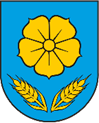 OPĆINA VLADISLAVCIOPĆINSKI NAČELNIKUKUPNI PRIHODI I PRIMICI                                                   4.756.754,27UKUPNI RASHODI I IZDACI5.369.766,54MANJAK PRIHODA I PRIMITAKA613.012,27VIŠAK PRIHODA I PRIMITAKA (PRENESENI)1.826.566,92VIŠAK PRIHODA I PRIMITAKA RASPOLOŽIV U SLJEDEĆEM RAZDOBLJU1.213.553,65